Polipak – Non Technical Summary.NDC Polipak wish to apply for a bespoke permit for the storage and heat treatment/extrusion of LDPE plastics.The codes requested to added to the permit are;20-01-39             plastics20-03-01             mixed municipal waste19-12-04             plastic and rubber17-02-03             plastic15-01-02             plastic packaging15-01-03             wooden packaging (pallets)15-01-01             paper and cardboard packaging15-02-03             absorbents, filter material, wiping cloths and protective clothing     12 01 05             plastics shavings and turnings07-02-13             waste plastics02-01-04             waste plastics (except packaging)               02-01-10             waste metalWaste baled plastics are received on site and sent to one of the concrete firebays located in the kerbed yard area (sealed drainage system).Waste is then processed in the warehouse building within 3 months by heat treatment and extrusion to produce plastic pellets and other pellets for industrial use.There is no storage of waste within the building/warehouse.The site will accept a total of 25,000 tpa of plastic waste. Some metal waste is stored in skips in the yard but this is not from the process rather from the maintenance activities on site from machinery.The site is secure and has one main/entrance/exit point. The site is operational 24/7 so there are no out of hours and there is always someone on site. There is ramping to the entrance of the building so that no liquid can escape the warehouse and the yard it self is also kerbed at the southern boundary to protect neighbouring properties and the Dudley Canal adjacent in the event of a fire.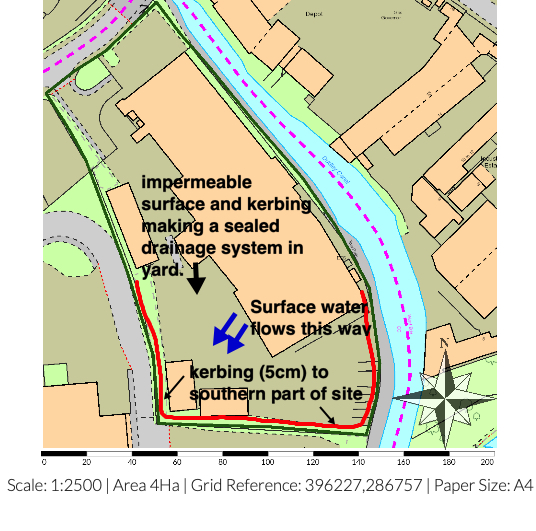 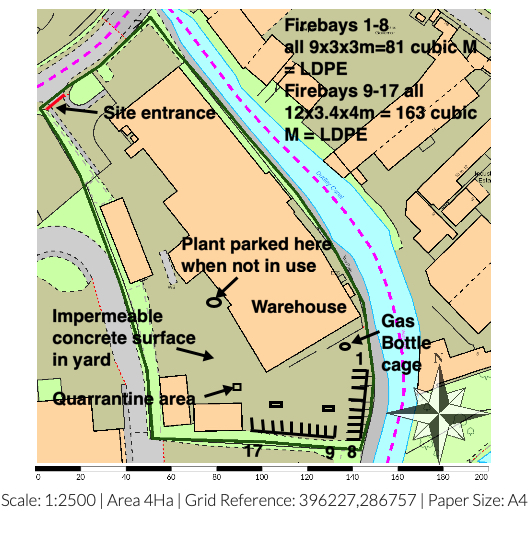 